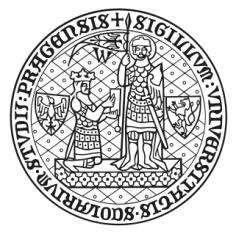 Univerzita Karlova, Fakulta sociálních věd Žádost o příspěvek na zaplacené úroky z úvěru na bytové potřebyJméno a příjmení: Datum narození:   Pracoviště:  Číslo účtu, na který má být příspěvek poukázán:   /  Požadovaná výše příspěvku:   Pokud část úroků uplatňuje v daňovém přiznání manželka/manžel: Jméno a příjmení manželky/la:   Datum narození manželky/la:   Bydliště:    Čestné prohlášení: Tímto prohlašuji, že předložená smlouva úvěru je přímo spojena se současným nebo budoucím bydlením,že všechny předávané podklady jsou pravdivé, a jakoukoli jejich změnu neprodleně nahlásím zaměstnavateli, že v běžném kalendářním roce neuplatňuji nárok na tento příspěvek na jiné součásti 	 univerzity,že jsem uplatnil (a) nárok na odpočet úroků při ročním zúčtováním daně z příjmů nebo při zúčtování daně z příjmů u příslušného finančního úřadu. Podpisem této žádosti prohlašuji, že souhlasím s tím, aby zaměstnavatel shromažďoval mé osobní údaje k účelům přiznání a poskytnutí příspěvku na úroky z úvěru na bytové potřebya nakládal s nimi či je jinak zpracovával k týmž účelům v souladu se z.č. 101/2000 Sb.,o ochraně osobních údajů v platném znění. Datum:                                  Podpis zaměstnance: …………………..Přílohy: 1. Při první žádosti o příspěvek na úroky z úvěru:smlouva o úvěru,výpis z listu vlastnictví v případě koupě předmětu bytové potřeby (bytový dům, rodinný dům, rozestavěná stavba těchto domů nebo byt),potvrzení stavební spořitelny, banky, zahraniční banky či její pobočky o částce úroků zaplacených v uplynulém kalendářním roce.2. Při následných žádostech:potvrzení stavební spořitelny/ potvrzení banky, zahraniční banky či její pobočky o částce úroků zaplacených v uplynulém kalendářním roce.Vyjádření personálního referátu: 	 splňuje od     /   nesplňuje x)Datum: Vyjádření ekonomického oddělení s uvedením částky příspěvku:Datum: Souhlas tajemníka fakulty s výplatou příspěvku:Datum: Potvrzení finanční účtárny o převzetí kopie žádosti ke zpracování a vyplacení částky:Datum: Potvrzení mzdové účtárny o převzetí kopie žádosti z důvodu zdanění a zanesení do mzdového listu zaměstnance:Datum: x) HODÍCÍ SE ZAŠKRTNĚTE